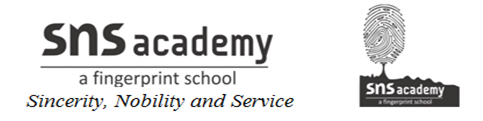  MONTHLY TEST- JUNEMATHEMATICSClass: VI 					       			Max Marks: 40 Date: 26.06.19							Time: 1  hr 30minI. Fill in the blanks:  			(4 × 1= 4)1) The place value of the digit 8 in the number 2, 56, 876 is _____________.2) 1 lakh =  __________ ten thousands.3) 35 Kilolitre(kl) = ________ Litres(l)4) The digit which has the same place value and face value in 376954 is ______.II. Answer the following: 			(4 × 2= 8)5) Write the expanded form of the following numbers:        a) 6, 28, 967                                     b) 77, 17, 9096) Round off the following numbers.        (a) 67 (nearest ten)                          (b) 8453 (nearest thousand)7) The mass of a chocolate box is 1 kg 750g. What is the total mass of 20 such boxes?8) Find out which of the following is bigger.               Seven lakh thirty-two thousand sixteen                                       Or               Five hundred twenty-five thousand fourteenIII. Answer the following: 			(4 × 3= 12)9) Which is greater:       (a) 523678 or 98567?      (b) 93874565 or 9389656?10)  (a) Find the sum of the place values of 7 in 59783707.        (b) Find the product of the place values of 5 in 250859.11) Estimate the sum (583 + 157) to the nearest hundred. 12) Write all the three digit numbers possible by using 6, 4 , 8 taking each digit only once.IV. Answer the following: 			(4 × 4= 16)13) Insert commas and write the number names of 15864972 according to the Indian system of numeration and International system of numeration. 14) (a) Make the greatest and smallest 5 digit numbers by using 4, 7, 0, 3,1.      (b) How many 6- digit numbers are there in all?15) (a) Arrange the following in ascending order: 340567, 235864, 546585, 545689      (b) By how much is 4793821 smaller than one crore?16) A merchant had 9,07,500 with her. She placed an order for 45 air conditioners at 15,000 each. How much money will remain with her after the purchase?